            РЕШЕНИЕ	         КАРАР                    “19” мая” 2017 года                 с. Большое Елово	          №  72О внесении изменений в решение Совета Большееловского сельского поселения от 11.06.2009 г. № 9 «Об утверждении Положения об организации работы с персональными данными муниципального служащего и ведении его личного дела в органах местного самоуправления Большееловского сельского поселения»В соответствии с Федеральным законом от 2 мая 2007 года № 25-ФЗ «О муниципальной службе в Российской Федерации», Федеральным законом от 27 июля 2006 года № 152-ФЗ «О персональных данных», Кодексом Республики Татарстан о муниципальной службе от 25.06.2013 №50-ЗРТ, в целях приведения в соответствие с действующим законодательством, Совет Большееловского сельского поселенияРЕШИЛ:Внести следующие изменения в Положение об организации работы с персональными данными муниципального служащего и ведении его личного дела в органах местного самоуправления Большееловского сельского поселения Елабужского муниципального района, утвержденное решением Совета Большееловского сельского поселения от 11.06.2009 года № 9:1.1. Пункт 1.2. Положения изложить в следующей редакции:«1.2. Настоящее Положение разработано в соответствии с Конституцией Российской Федерации, Федеральным законом от 2 мая 2007 года №25-ФЗ «О муниципальной службе в российской Федерации», Федеральным законом от 27 июля 2006 года №152-ФЗ «О персональных данных», Указом Президента Российской Федерации от 30 мая 2005 года №609 «Об утверждении положения о персональных данных государственного гражданского служащего Российской Федерации и ведении его личного дела», а также Конституцией Республики Татарстан и Кодексом Республики Татарстан о муниципальной службе от 25 июня 2013№ 50-ЗРТ».1.2. Пункт 2.3 Положения изложить в следующей редакции:«2.3. Персональные данные муниципального служащего в соответствии с частью 2 статьи 29 Федерального закона от 2 мая 2007 года №25-ФЗ «О муниципальной службе» подлежат обработке в соответствии с законодательством Российской Федерации в области персональных данных с особенностями, предусмотренными главой 14 Трудового кодекса Российской Федерации».1.3. Подпункт 1 пункта 2.4 Положения изложить в следующей редакции:«1) обработка персональных данных муниципального служащего может осуществляться исключительно в целях обеспечения соблюдения законов и иных нормативных правовых актов, содействия муниципальным служащим в трудоустройстве, получении образования и продвижении по службе, обеспечения личной безопасности муниципальных служащих, контроля количества и качества выполняемой работы и обеспечения сохранности имущества органа местного самоуправления (муниципального имущества), муниципального служащего и третьих лиц»; 1.4. Подпункт 4 пункта 2.4 Положения изложить в следующей редакции:«4) руководитель органа местного самоуправления (лицо, уполномоченное на обработку персональных данных) не имеет права получать и обрабатывать сведения о муниципальном служащем, относящиеся в соответствии с законодательством Российской Федерации в области персональных данных к специальным категориям персональных данных, за исключением случаев, предусмотренных Трудовым кодексом Российской Федерации и другими федеральными законами»; 1.5. Подпункт 5 пункта 2.4 Положения изложить в следующей редакции:«5) руководитель органа местного самоуправления (лицо, уполномоченное на обработку персональных данных) не имеет права получать и обрабатывать персональные данные работника о его членстве в общественных объединениях или его профсоюзной деятельности, за исключением случаев, предусмотренных  Трудовым кодексом Российской Федерации или иными федеральными законами»; 1.6. Подпункт 7 пункта 2.4 Положения изложить в следующей редакции:«5) защита персональных данных муниципального служащего от неправомерного их использования или утраты должна быть обеспечена руководителем органа местного самоуправления за счет его средств в порядке, установленном Трудовым кодексом Российской Федерации и иными федеральными законами»; 1.7. Подпункт 8 пункта 2.5 Положения изложить в следующей редакции:«8) документы воинского учета - для граждан, пребывающих в запасе, и лиц, подлежащих призыву на военную службу»; 1.8. Подпункт 9 пункта 2.5 Положения изложить в следующей редакции:«9) заключение медицинской организации об отсутствии заболевания, препятствующего поступлению на муниципальную службу»; 1.9. Дополнить пункт 2.5 Положения подпунктом 10.1 в следующей редакции:«10.1) сведения о размещении информации в информационно-телекоммуникационной сети «Интернет», предусмотренные статьей 15.1 Федерального закона от 2 мая 2007 года № 25-ФЗ «О муниципальной службе в Российской Федерации»;1.10. Абзац 1 подпункта 1 пункта 4.1 Положения изложить в следующей редакции:«1) не сообщать персональные данные муниципального служащего третьей стороне без письменного согласия муниципального служащего, за исключением случаев, когда это необходимо в целях предупреждения угрозы жизни и здоровью муниципального служащего, а также в других случаях, предусмотренных Трудовым кодексом Российской Федерации или иными федеральными законами»; 1.11. Подпункт 3 пункта 4.1 Положения изложить в следующей редакции:«3) предупредить лиц, получающих персональные данные муниципального служащего, о том, что эти данные могут быть использованы лишь в целях, для которых они сообщены, и требовать от этих лиц подтверждения того, что это правило соблюдено. Лица, получающие персональные данные работника, обязаны соблюдать режим секретности (конфиденциальности). Данное положение не распространяется на обмен персональными данными работников в порядке, установленном Трудовым кодексом и иными федеральными законами»; 1.12. Подпункт 4 пункта 5.1 Положения изложить в следующей редакции:«4) доступ к медицинской документации, отражающей состояние их здоровья, с помощью медицинского работника по их выбору»;1.13. Подпункт 6 пункта 7.3 Положения изложить в следующей редакции:«6) копии документов об образовании и о квалификации, документов о квалификации, подтверждающих повышение или присвоение квалификации по результатам дополнительного профессионального образования, документов о присвоении ученой степени, ученого звания (если таковые имеются)»; 1.14. Пункт 8.1 Положения изложить в следующей редакции:«8.1) Лица, виновные в нарушении положений законодательства Российской Федерации в области персональных данных при обработке персональных данных муниципального служащего, привлекаются к дисциплинарной и материальной ответственности в порядке, установленном Трудовым кодексом Российской Федерации и иными федеральными законами, а также привлекаются к гражданско-правовой, административной и уголовной ответственности в порядке, установленном федеральными законами». 2. Настоящее решение вступает в силу с момента  его официального опубликования  (обнародования). 3. Контроль за исполнением настоящего решения оставляю за собой Глава Большееловского сельского поселения                        А.И.Машанов                       	         СОВЕТ БОЛЬШЕЕЛОВСКОГО СЕЛЬСКОГО ПОСЕЛЕНИЯ ЕЛАБУЖСКОГО МУНИЦИПАЛЬНОГОРАЙОНАРЕСПУБЛИКИ ТАТАРСТАН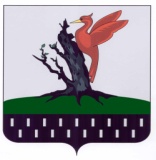 ТАТАРСТАН РЕСПУБЛИКАСЫАЛАБУГА МУНИЦИПАЛЬ РАЙОНЫ ОЛЫ ЕЛОВОАВЫЛ ҖИРЛЕГЕ СОВЕТЫ